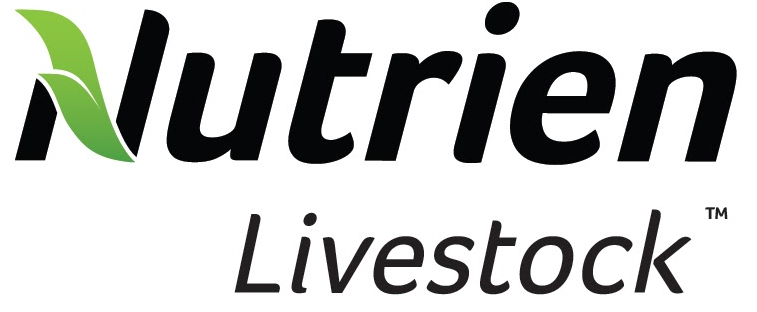   BOYANUP TRADE SALEMARKET REPORT4th August 2020By Wayne HamsTotal of 118 head available this week with limited yearlings available.  Younger store yearlings made up the bulk of supply with competition easing and values dropped by 10-15c/kg on most pens.  Cows again eased by 10-15c/kg with best to 244c/kg.  Slaughter bulls also came back in value with most selling from 220-239c/kg.REPRESENTATIVE SALEPrenton Park Pastoral Co		1	Angus steer	510kg	@	326c/kg=	$1662.60Prenton Park Pastoral Co		4	Angus heifers	362kg	@	286c/kg=	$1036.75Prenton Park Pastoral Co		4	Angus cows	553kg	@	236c/kg=	$1306.85Black Market Angus			1	Angus heifer	515kg	@	270c/kg=	$1390.50Black Market Angus			3	Angus cows	656kg	@	240c/kg=	$1576.00PMV & GV Butler			4	Angus cows	611kg	@	244c/kg=	$1491.45Empire Grazing			1	Angus cow	630kg	@	240c/kg=	$1512.00Vendors please make sure all cattle are earmarked and NLIS tagged prior to leaving your property.MARKET TONE FROM LAST WEEK C/KG LIVEWEIGHTAuctioneer:  Wayne HamsValues this week c/kg live weightUpDownDAIRY STEERS 600KG+DAIRY STEERS 500-600KGDAIRY STEERS 400-500KGEXPORT BEEF STEERS 600KG+EXPORT BEEF STEERS 500-600KG326YEARLING BEEF STEERS 400-500KG338STORE YEARLING STEERS 330-400KGDAIRY HEIFERS 450-550KG+BEEF HEIFERS 540KG+BEEF HEIFERS 400-540KG238-27020-30STORE YEARLING HEIFERS 330-400KG286-3385-10STEER VEALERS 330KG+ STEER VEALERS 280KG-330KG STEERS UNDER 280KG 402-422HEIFERS VEALERS 330KG+HEIFERS VEALERS 280-330KGHEIFERS UNDER 280KG270-370BEEF COWS SCORE 3-4230-24410-15BEEF COWS SCORE 5+HVY MED DAIRY COWSLIGHT & PLAIN COWS160-232BULLS 600 KG+178-23815-20BULLS 450KG - UNDER292-340